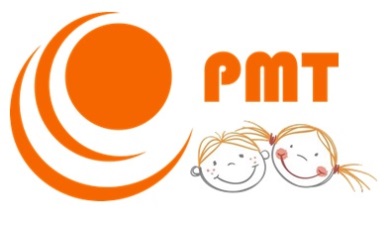 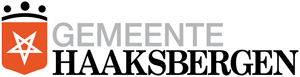 Aanmeldingsformulier Voorschoolse Ondersteuning Handtekeningenformulier In geval van scheiding moeten (beide) met gezag beruste ouders/vertegenwoordigers ondertekenen. Invullen indien afstemming met externe instanties gewenst is:GEGEVENS KINDGEGEVENS KINDNaam AdresPostcode en woonplaatsGeboortedatum GeslachtLeeftijd moment van aanmeldingX jaar en x maandWETTELIJKE VERTEGENWOORDIGERSWETTELIJKE VERTEGENWOORDIGERSNaam 1Naam 2Adres  + Woonplaats 1Adres  + Woonplaats 2Telefoon 1Telefoon 2E-mailadres 1E-mailadres 2	     GEZINGEZINHet gezin bestaat uit moeder             vader    en     …. kinderenPlaats in de kinderrijNationaliteit  Nederlands        Anders, namelijk De spreektaal thuis is Nederlands        Anders, namelijk Indien ouders gescheiden zijn, hebben ouders beide het gezag over het kind? Zo nee, wie heeft het gezag over het kind? ja       nee      n.v.t. Bij nee, graag de vraag beantwoorden wie het gezag heeft:Indien ouders gescheiden zijn, is er sprake van gedeelde zorg? ja      nee       n.v.t.Eventuele toelichting: 
Betrokken instantieBetrokken instantieNaam organisatieNaam contactpersoonFunctie contactpersoonTelefoonnummerE-mailadresSchets kort de situatie van/rond het kindWat is de aanleiding om dit kind juist nu in te brengen?HulpvraagWelke bijlagen worden meegestuurd bij deze aanvraag? Denk aan onderzoeksverslagen, rapportages, behandelplannen, evaluatieverslagen etc.Naam kind: Wij brengen dit kind in bij het 1-Loket van Plein Midden Twente. Wij hebben kennis genomen van bovenstaand beschreven beeld en de beschreven hulpvragen.Naam kind: Wij brengen dit kind in bij het 1-Loket van Plein Midden Twente. Wij hebben kennis genomen van bovenstaand beschreven beeld en de beschreven hulpvragen.Naam kind: Wij brengen dit kind in bij het 1-Loket van Plein Midden Twente. Wij hebben kennis genomen van bovenstaand beschreven beeld en de beschreven hulpvragen.Naam kind: Wij brengen dit kind in bij het 1-Loket van Plein Midden Twente. Wij hebben kennis genomen van bovenstaand beschreven beeld en de beschreven hulpvragen.Naam kind: Wij brengen dit kind in bij het 1-Loket van Plein Midden Twente. Wij hebben kennis genomen van bovenstaand beschreven beeld en de beschreven hulpvragen.Naam ouder 1:Naam ouder 2:Namens de instelling:Naam inbrenger:HandtekeningDatumEXTERNE INSTANTIES DIE BIJ HET KIND BETROKKEN ZIJN (GEWEEST)Wij geven toestemming voor het opvragen van gegevens en uitwisselen van informatie met de volgende instantiesEXTERNE INSTANTIES DIE BIJ HET KIND BETROKKEN ZIJN (GEWEEST)Wij geven toestemming voor het opvragen van gegevens en uitwisselen van informatie met de volgende instantiesEXTERNE INSTANTIES DIE BIJ HET KIND BETROKKEN ZIJN (GEWEEST)Wij geven toestemming voor het opvragen van gegevens en uitwisselen van informatie met de volgende instantiesEXTERNE INSTANTIES DIE BIJ HET KIND BETROKKEN ZIJN (GEWEEST)Wij geven toestemming voor het opvragen van gegevens en uitwisselen van informatie met de volgende instantiesEXTERNE INSTANTIES DIE BIJ HET KIND BETROKKEN ZIJN (GEWEEST)Wij geven toestemming voor het opvragen van gegevens en uitwisselen van informatie met de volgende instantiesEXTERNE INSTANTIES DIE BIJ HET KIND BETROKKEN ZIJN (GEWEEST)Wij geven toestemming voor het opvragen van gegevens en uitwisselen van informatie met de volgende instantiesINSTANTIENAAMPERIODE (VAN-TOT)PERIODE (VAN-TOT)VERSLAG IN DOSSIERToestemming inzien verslagConsultatiebureau arts JGZJa/neeJa/neeLogopedistJa/neeJa/neeFysiotherapeutJa/neeJa/neeZiekenhuisJa/neeJa/neeOnderzoeksbureauJa/neeJa/neeEerdere voorschoolse voorzieningenJa/neeJa/neeJeugdhulpverleningJa/neeJa/neeTeam Jeugd en Gezin (betrokken regisseur)Ja/neeJa/neeOverige Ja/neeJa/neeNaam ouder 1:Naam ouder 1:Naam ouder 2:Naam ouder 2:Naam ouder 2:HandtekeningDatum